 Karta Oceny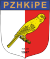  PAPUGI         Symbol C. O. M. Sekcja ……. Klasa ………                              KONKURS KOLEKCJI                 Karta Oceny                        PAPUGI                                Symbol C. O. M. Sekcja……. Klasa ……..               KONKURS KOLEKCJI                      Karta Oceny                                         PAPUGI                      Symbol C. O. M. Sekcja ….. Klasa ………         KONKURS PTAKÓW POJEDYNCZYCH             Karta Oceny                    PAPUGI                       Symbol C. O. M. Sekcja ……. Klasa …….                       KONKURS PTAKÓW POJEDYNCZYCHOrganizator:     PZHKiPE  Organizator:     PZHKiPE  Organizator:     PZHKiPE  Organizator:     PZHKiPE  Organizator:     PZHKiPE  Organizator:     PZHKiPE  Wystawca: Wystawca: Wystawca: Wystawca: Wystawca: Wystawca: Numer obrączki: Numer obrączki: Symbol obrączki:Symbol obrączki:Numer klatki:Numer klatki:ELEMENTY DOOCENYELEMENTY DOOCENYKolor, rysunek35Trzymanie skrzydeł, postawa 20Wielkość 15Nogi, pazury, palce10Upierzenie 10Kondycja 10Ilość punktów100RazemRazemHarmonia kolekcjiHarmonia kolekcjiSuma punktów kolekcjiSuma punktów kolekcjiZajęte miejsceZajęte miejsceOrganizator:     PZHKiPE  Organizator:     PZHKiPE  Organizator:     PZHKiPE  Organizator:     PZHKiPE  Organizator:     PZHKiPE  Organizator:     PZHKiPE  Wystawca: Wystawca: Wystawca: Wystawca: Wystawca: Wystawca: Numer obrączki: Numer obrączki: Symbol obrączki:Symbol obrączki:Numer klatki:Numer klatki:ELEMENTY DOOCENYELEMENTY DOOCENYKolor, rysunek35Trzymanie skrzydeł, postawa 20Wielkość 15Nogi, pazury, palce10Upierzenie 10Kondycja 10Ilość punktów100RazemRazemHarmonia kolekcjiHarmonia kolekcjiSuma punktów kolekcjiSuma punktów kolekcjiZajęte miejsceZajęte miejsceOrganizator:     PZHKiPE  Organizator:     PZHKiPE  Organizator:     PZHKiPE  Wystawca: Wystawca: Wystawca: Numer obrączki: Numer obrączki: Symbol obrączki:Symbol obrączki:Numer klatki:Numer klatki:ELEMENTY DOOCENYELEMENTY DOOCENYKolor, rysunek35Trzymanie skrzydeł, postawa 20Wielkość 15Nogi, pazury, palce10Upierzenie 10Kondycja 10Ilość punktów100Zajęte miejsceOrganizator:     PZHKiPE  Organizator:     PZHKiPE  Organizator:     PZHKiPE  Wystawca: Wystawca: Wystawca: Numer obrączki: Numer obrączki: Symbol obrączki:Symbol obrączki:Numer klatki:Numer klatki:ELEMENTY DOOCENYELEMENTY DOOCENYKolor, rysunek35Trzymanie skrzydeł, postawa 20Wielkość 15Nogi, pazury, palce10Upierzenie 10Kondycja 10Ilość punktów100Zajęte miejsce